Colouring Sheet - Nutmeg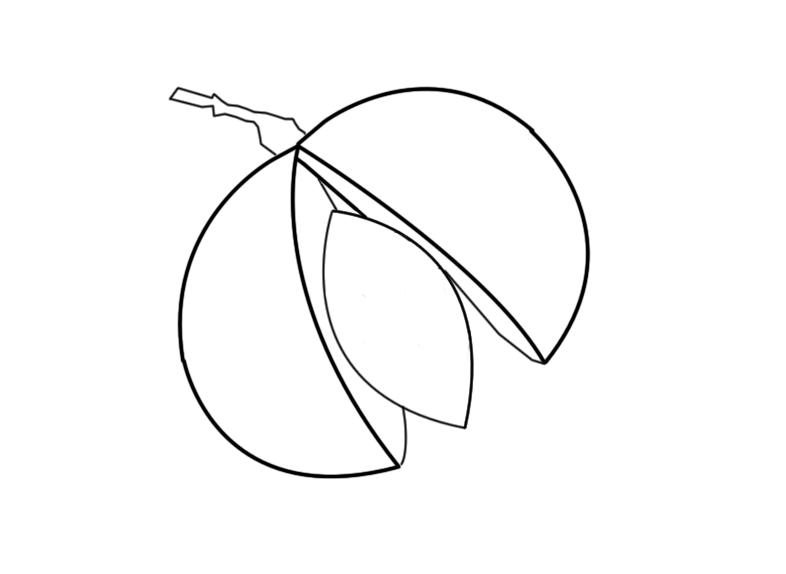 